Chief Executive OfficerGoulburn Valley HealthGoulburn Valley Health (GV Health) is a Regional Public Health Service for the Hume Region of Victoria, with main campuses located at Shepparton, Tatura and Rushworth and additional sites in Shepparton, Seymour, Benalla, Cobram, Echuca and Wodonga. GV Health currently has an annual turnover of more than $278M and staff of more than 2200, and provides a range of acute, mental health, aged and primary health and community support services across the West Hume Sub Region. The main campus in Shepparton is the major acute referral site for the sub region, and is about to commence a $168.5M redevelopment over the next 4 years.  GV Health also has external management responsibility for Nathalia District Hospital.The Board are now seeking a high calibre health executive that can demonstrate a values-based leadership approach for this important position.   The Chief Executive Officer provides visible leadership and a commitment to delivering and supporting the strategic direction set by the Board to ensure that GV Health achieves a balance between efficient service delivery and high quality health outcomes.To meet the requirements of the role you will preferably have post-graduate tertiary qualifications in health, health management or a business related field. You will need to be able to demonstrate strong and effective leadership abilities through extensive Executive level experience in leadership and management within a health service.   Knowledge of funding and current government policy and direction of acute, residential aged care, community and primary health care services are also required for this position.  Experience within the Victorian Public Health System is highly desirable.Full details are available on our website:www.hrsa.com.auor contact John Cross on: 0417 332 598.  To make an application you will be required to submit: a Cover Letter incorporating a response to the Key Selection Criteria, your full CV and a completed HRS Application Form available on the HRS web site. Applications can be made online or sent by email to: hrsa@hrsa.com.auApplications close: 30 September, 2018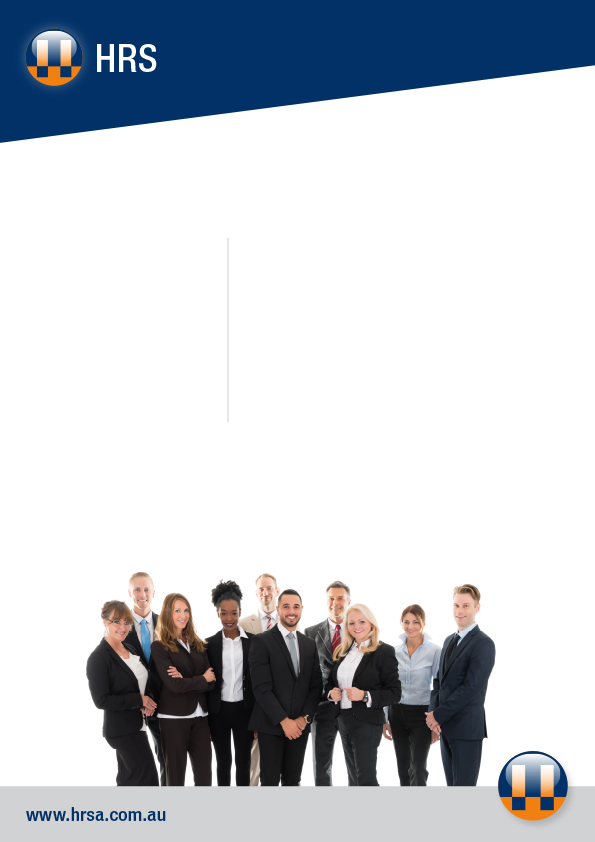 